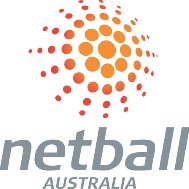 CHIEF EXECUTIVE OFFICERThe Board of Netball Australia is seeking an exceptional individual to be its new Chief Executive Officer. This presents an outstanding opportunity to lead Australia’s number one participation sport, touching the lives of women and girls like no other sporting code. Netball Australia finds itself at a unique and exciting point in its history where significant opportunities abound for the new Chief Executive Officer to grow and transform this prominent and iconic Australian sport and take it to the next level. The new Chief Executive Officer will be an outstanding and experienced leader with a track record for:Providing visionary leadership by driving bold, transformative change and a culture of creativity and innovation.  This will include supporting Netball’s vision from grassroots to the Origin Diamonds;Driving growth with a focus on commercial and financial performance;Building effective relationships with key stakeholders by enhancing collaboration and alignment.  Stakeholders include Member Organisations, Suncorp Super Netball clubs, all levels of government including the Australian Sports Commission, the Australian Institute of Sport and Commonwealth Games Australia, the International Netball Federation, key sponsors and the Australian Netball Player’s Association; andFurther developing organisational capacity and efficiency, including attracting, motivating and developing high calibre talent within the organisation. The new Chief Executive Officer will be based at Netball Australia HQ in Fitzroy, Melbourne, Victoria. A detailed statement regarding this opportunity is available by emailing the assisting consultants, Egon Zehnder – mel.search@egonzehnder.comWritten applications close at 4pm AEST on 9 April 2021